Дисциплина: Правила перевозки опасных грузовПреподаватель: Конобраткина Наталья ПавловнаГруппа:№ПР01-21Тема урока №3-4: ЛПЗ №2 Классификация опасных грузов.1.ТеорияКлассыВещества (включая смеси и растворы) и изделия относятся к одному из девяти классов в зависимости от вида опасности или преобладающего из видов опасности, которыми они характеризуются. Некоторые из этих классов подразделяются на категории. Имеются следующие классы и категории:Класс 1 — Взрывчатые вещества.Категория 1.1 Вещества и изделия, которые характеризуются опасностью взрыва массой.Категория 1.2 Вещества и изделия, которые характеризуются опасностью разбрасывания, но не создают опасности взрыва массой.Категория 1.3 Вещества и изделия, которые характеризуются опасностью загорания, а также либо незначительной опасностью взрыва, либо незначительной опасностью разбрасывания. Либо тем или другим, но не характеризуются опасностью взрыва массой.Категория 1.4 Вещества и изделия, которые не представляют значительной опасности.Категория 1.5 Вещества очень низкой чувствительности, которые характеризуются опасностью взрыва массой.Категория 1.6 Изделия чрезвычайно низкой чувствительности, которые не характеризуются опасностью взрыва массой.К транспортировке на A319/320/321 принимается только Категория 1.4 S (RXS).Пример. Патроны для ружей и пистолетов, некоторые фейерверки, безопасные взрыватели.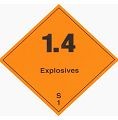 Взрывчатое вещество - этикеткаКласс 2 — Газы.Веществам класса 2 присваивается одна из трех категорий с учетом основной опасности газа во время перевозки.Категория 2.1 — Легковоспламеняющиеся газы — RFG.
Пример. Зажигалки.Категория 2.2 — Невоспламеняющиеся нетоксичные газы — RNG, RCL.
Пример. Углекислый газ, кислород, огнетушители, аэрозоли.Важно. Перевозка токсических газов на рейсах U6 запрещена!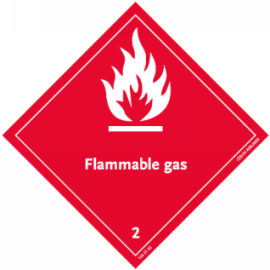 RFG Легковоспламеняющийся газКласс 3 — Легковоспламеняющиеся жидкости.Класс 3 RFL включает в себя следующие вещества:легковоспламеняющиеся жидкости;жидкие десенсибилизированные взрывчатые вещества.Пример. Краски, клеи, лаки, растворители, спирты, бензин.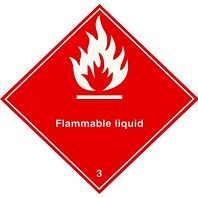 RFL Знак - легковоспламеняющиеся жидкостиКласс 4 — Легковоспламеняющиеся твердые вещества, вещества, подверженные самопроизвольному возгоранию, вещества, выделяющие легковоспламеняющиеся газы при взаимодействии с водой.Категория 4.1 — Легковоспламеняющиеся твердые вещества — RFS.
Пример. Сера.Категория 4.2 — Вещества, подверженные самопроизвольному возгоранию — RSC.
Пример. Белый и желтый фосфор.Категория 4.3 — Вещества, выделяющие легковоспламеняющиеся газы при взаимодействии с водой — RFW.
Пример. Литий.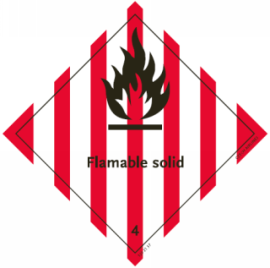 RFS Легковоспламеняющееся твердое вещество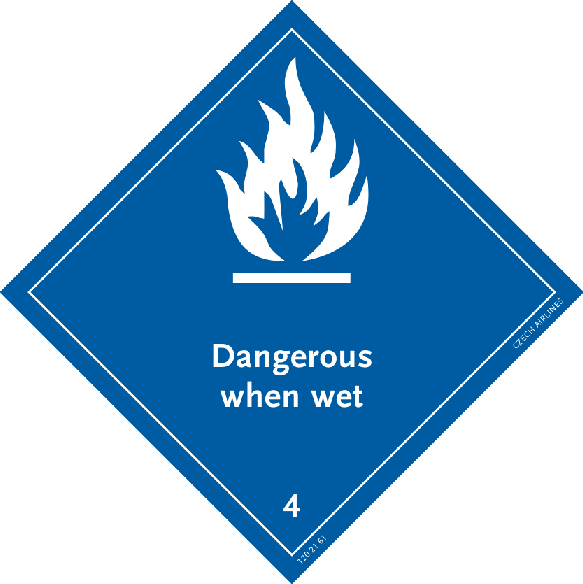 RSC Самовозгорающееся вещество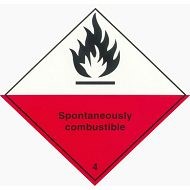 Вещество, выделяющее легковоспламеняющийся газ при взаимодействии с водойКласс 5 — Окисляющие вещества и органические перекиси.Категория 5.1 — Окисляющие вещества — ROX.Категория 5.2 — Органические перекиси — ROP.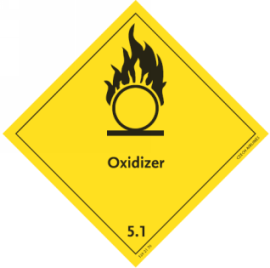 Класс 6 — Токсические и инфекционные вещества.Категория 6.1 Токсические вещества — RPB.
Пример. Мышьяк, никотин, цианиды, пестициды.Категория 6.2 Инфекционные вещества — RIS.
Пример. Бактерии, вирусы, диагностические образцы.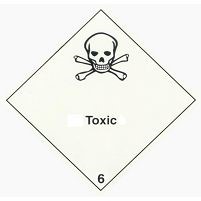 RPB  знак - Токсическое вещество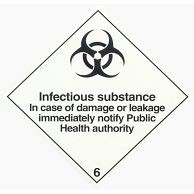 RIS знак - Инфекционное веществоКласс 7 — Радиоактивный материал.Категория I — Белая — RRW.Категория II — Желтая — RRY.Категория III — Желтая — RRY.Пример. Кобальт, йод, цезий.Делящийся материал.Класс 8 — Коррозионные вещества.Вещества класса 8 — это вещества, которые химическим воздействием вызывают серьезное поражение живой ткани при контакте с нею или, в случае утечки, физический ущерб другим грузам или транспортным средствам либо даже вызвать их разрушение — RCM.Пример. Кислотные батареи, ртуть, серная кислота.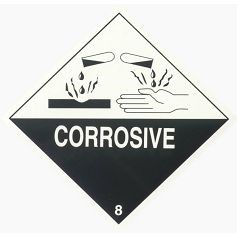 RCM Знак – Коррозионное веществоКласс 9 — Прочие опасные вещества и изделия.Прочие опасные грузы — RMD.Двуокись углерода твердая (Сухой Лед) — ICE.Намагниченный материал — любой материал, напряженность магнитного поля которого при упаковывании для воздушной перевозки составляет 0,159 А/м или более на расстоянии 2,1 м от любой точки на поверхности готового грузового места — MAG.Вспенивающаяся полимерная смола — RSB.Примечание. Знак Прочие опасные грузы должен быть использован для прочих опасных грузов Сухого льда и Полимерной смолы. Для намагниченного материала и Сухого льда см Знаки в пункте 1.3.2.3.